THE DEPARTMENT OF CHILDREN, YOUTH, AND FAMILIES (DCYF)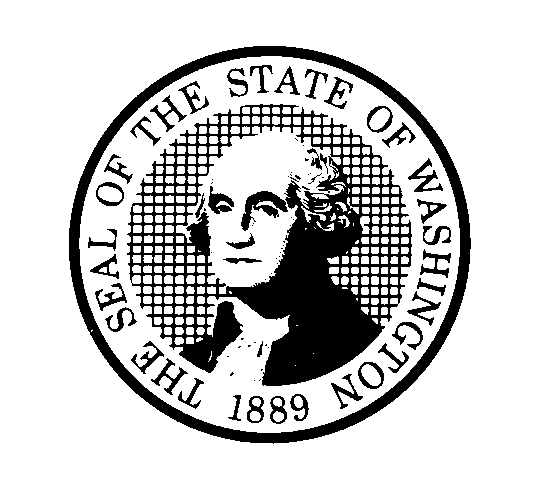 LICENSING DIVISION (LD)برنامه تخلیه اضطراریEmergency Evacuation PlanWAC 110-148-1460THE DEPARTMENT OF CHILDREN, YOUTH, AND FAMILIES (DCYF)LICENSING DIVISION (LD)برنامه تخلیه اضطراریEmergency Evacuation PlanWAC 110-148-1460THE DEPARTMENT OF CHILDREN, YOUTH, AND FAMILIES (DCYF)LICENSING DIVISION (LD)برنامه تخلیه اضطراریEmergency Evacuation PlanWAC 110-148-1460THE DEPARTMENT OF CHILDREN, YOUTH, AND FAMILIES (DCYF)LICENSING DIVISION (LD)برنامه تخلیه اضطراریEmergency Evacuation PlanWAC 110-148-1460THE DEPARTMENT OF CHILDREN, YOUTH, AND FAMILIES (DCYF)LICENSING DIVISION (LD)برنامه تخلیه اضطراریEmergency Evacuation PlanWAC 110-148-1460نام متقاضی ( متقاضیان)نام متقاضی ( متقاضیان)نام متقاضی ( متقاضیان)نام متقاضی ( متقاضیان)نام متقاضی ( متقاضیان)آدرسشهرایالتایالتکد پستیدر صورت پی بردن به آتش سوزی، بلایای طبیعی یا سایر موارد اضطراری در خانه، چه اقداماتی انجام خواهد شد؟در صورت پی بردن به آتش سوزی، بلایای طبیعی یا سایر موارد اضطراری در خانه، چه اقداماتی انجام خواهد شد؟در صورت پی بردن به آتش سوزی، بلایای طبیعی یا سایر موارد اضطراری در خانه، چه اقداماتی انجام خواهد شد؟در صورت پی بردن به آتش سوزی، بلایای طبیعی یا سایر موارد اضطراری در خانه، چه اقداماتی انجام خواهد شد؟در صورت پی بردن به آتش سوزی، بلایای طبیعی یا سایر موارد اضطراری در خانه، چه اقداماتی انجام خواهد شد؟از چه روشی برای «به صدا در آوردن زنگ خطر» برای اطلاع به دیگران در محل استفاده می شود؟از چه روشی برای «به صدا در آوردن زنگ خطر» برای اطلاع به دیگران در محل استفاده می شود؟از چه روشی برای «به صدا در آوردن زنگ خطر» برای اطلاع به دیگران در محل استفاده می شود؟از چه روشی برای «به صدا در آوردن زنگ خطر» برای اطلاع به دیگران در محل استفاده می شود؟از چه روشی برای «به صدا در آوردن زنگ خطر» برای اطلاع به دیگران در محل استفاده می شود؟چه کسی مسئولیت کودکان را در صورت آتش سوزی، بلایای طبیعی یا سایر موارد اضطراری بر عهده می گیرد؟چه کسی مسئولیت کودکان را در صورت آتش سوزی، بلایای طبیعی یا سایر موارد اضطراری بر عهده می گیرد؟چه کسی مسئولیت کودکان را در صورت آتش سوزی، بلایای طبیعی یا سایر موارد اضطراری بر عهده می گیرد؟چه کسی مسئولیت کودکان را در صورت آتش سوزی، بلایای طبیعی یا سایر موارد اضطراری بر عهده می گیرد؟چه کسی مسئولیت کودکان را در صورت آتش سوزی، بلایای طبیعی یا سایر موارد اضطراری بر عهده می گیرد؟برای تخلیه محل اقامت چه اقدامی انجام خواهد شد؟  اگر خانه شما بیش از یک طبقه دارد، لطفاً طرح تخلیه هر یک از طبقه ها را درج کنید.  لطفاً در صورت لزوم، وجود و محل قرارگیری نردبان های آتش نشانی را درج کنید.برای تخلیه محل اقامت چه اقدامی انجام خواهد شد؟  اگر خانه شما بیش از یک طبقه دارد، لطفاً طرح تخلیه هر یک از طبقه ها را درج کنید.  لطفاً در صورت لزوم، وجود و محل قرارگیری نردبان های آتش نشانی را درج کنید.برای تخلیه محل اقامت چه اقدامی انجام خواهد شد؟  اگر خانه شما بیش از یک طبقه دارد، لطفاً طرح تخلیه هر یک از طبقه ها را درج کنید.  لطفاً در صورت لزوم، وجود و محل قرارگیری نردبان های آتش نشانی را درج کنید.برای تخلیه محل اقامت چه اقدامی انجام خواهد شد؟  اگر خانه شما بیش از یک طبقه دارد، لطفاً طرح تخلیه هر یک از طبقه ها را درج کنید.  لطفاً در صورت لزوم، وجود و محل قرارگیری نردبان های آتش نشانی را درج کنید.برای تخلیه محل اقامت چه اقدامی انجام خواهد شد؟  اگر خانه شما بیش از یک طبقه دارد، لطفاً طرح تخلیه هر یک از طبقه ها را درج کنید.  لطفاً در صورت لزوم، وجود و محل قرارگیری نردبان های آتش نشانی را درج کنید.برنامه اطلاع رسانی در مورد محل نگهداری و رفاه کودکان را پس از تخلیه شرح دهید.برنامه اطلاع رسانی در مورد محل نگهداری و رفاه کودکان را پس از تخلیه شرح دهید.برنامه اطلاع رسانی در مورد محل نگهداری و رفاه کودکان را پس از تخلیه شرح دهید.برنامه اطلاع رسانی در مورد محل نگهداری و رفاه کودکان را پس از تخلیه شرح دهید.برنامه اطلاع رسانی در مورد محل نگهداری و رفاه کودکان را پس از تخلیه شرح دهید.هنگام انتظار برای آتش نشانی یا سایر پرسنل اورژانس چه اقدامی انجام خواهید داد و در کجا با اعضای خانواده ملاقات خواهید کرد؟هنگام انتظار برای آتش نشانی یا سایر پرسنل اورژانس چه اقدامی انجام خواهید داد و در کجا با اعضای خانواده ملاقات خواهید کرد؟هنگام انتظار برای آتش نشانی یا سایر پرسنل اورژانس چه اقدامی انجام خواهید داد و در کجا با اعضای خانواده ملاقات خواهید کرد؟هنگام انتظار برای آتش نشانی یا سایر پرسنل اورژانس چه اقدامی انجام خواهید داد و در کجا با اعضای خانواده ملاقات خواهید کرد؟هنگام انتظار برای آتش نشانی یا سایر پرسنل اورژانس چه اقدامی انجام خواهید داد و در کجا با اعضای خانواده ملاقات خواهید کرد؟تجهیزات اضطراریتجهیزات اضطراریتجهیزات اضطراریتجهیزات اضطراریتجهیزات اضطراریغذا، آب، داروها و سایر وسایل ضروری در کجا ذخیره می شود؟غذا، آب، داروها و سایر وسایل ضروری در کجا ذخیره می شود؟غذا، آب، داروها و سایر وسایل ضروری در کجا ذخیره می شود؟غذا، آب، داروها و سایر وسایل ضروری در کجا ذخیره می شود؟غذا، آب، داروها و سایر وسایل ضروری در کجا ذخیره می شود؟چه کسی مسئول دسترسی به این لوازم در مواقع اضطراری خواهد بود؟چه کسی مسئول دسترسی به این لوازم در مواقع اضطراری خواهد بود؟چه کسی مسئول دسترسی به این لوازم در مواقع اضطراری خواهد بود؟چه کسی مسئول دسترسی به این لوازم در مواقع اضطراری خواهد بود؟چه کسی مسئول دسترسی به این لوازم در مواقع اضطراری خواهد بود؟یادآوری های اضطرارییادآوری های اضطرارییادآوری های اضطرارییادآوری های اضطرارییادآوری های اضطراریدر صورت بروز یک فاجعه، در اولین فرصت، لطفاً با مددکار کودک، اعطا کننده مجوز یا ورودی خود با شماره 1-866-END-HARM تماس بگیرید تا محل و وضعیت رفاهی فرزندان تحت مراقبت را گزارش دهد.تمرینات تخلیه اضطراری باید حداقل هر سه ماه یک بار با کودکانی که در خانه شما ساکن هستند انجام شود. وقتی کودک در خانه شما ساکن شد باید مراحل تخلیه را با او مرور کنید.در صورت بروز یک فاجعه، در اولین فرصت، لطفاً با مددکار کودک، اعطا کننده مجوز یا ورودی خود با شماره 1-866-END-HARM تماس بگیرید تا محل و وضعیت رفاهی فرزندان تحت مراقبت را گزارش دهد.تمرینات تخلیه اضطراری باید حداقل هر سه ماه یک بار با کودکانی که در خانه شما ساکن هستند انجام شود. وقتی کودک در خانه شما ساکن شد باید مراحل تخلیه را با او مرور کنید.در صورت بروز یک فاجعه، در اولین فرصت، لطفاً با مددکار کودک، اعطا کننده مجوز یا ورودی خود با شماره 1-866-END-HARM تماس بگیرید تا محل و وضعیت رفاهی فرزندان تحت مراقبت را گزارش دهد.تمرینات تخلیه اضطراری باید حداقل هر سه ماه یک بار با کودکانی که در خانه شما ساکن هستند انجام شود. وقتی کودک در خانه شما ساکن شد باید مراحل تخلیه را با او مرور کنید.در صورت بروز یک فاجعه، در اولین فرصت، لطفاً با مددکار کودک، اعطا کننده مجوز یا ورودی خود با شماره 1-866-END-HARM تماس بگیرید تا محل و وضعیت رفاهی فرزندان تحت مراقبت را گزارش دهد.تمرینات تخلیه اضطراری باید حداقل هر سه ماه یک بار با کودکانی که در خانه شما ساکن هستند انجام شود. وقتی کودک در خانه شما ساکن شد باید مراحل تخلیه را با او مرور کنید.در صورت بروز یک فاجعه، در اولین فرصت، لطفاً با مددکار کودک، اعطا کننده مجوز یا ورودی خود با شماره 1-866-END-HARM تماس بگیرید تا محل و وضعیت رفاهی فرزندان تحت مراقبت را گزارش دهد.تمرینات تخلیه اضطراری باید حداقل هر سه ماه یک بار با کودکانی که در خانه شما ساکن هستند انجام شود. وقتی کودک در خانه شما ساکن شد باید مراحل تخلیه را با او مرور کنید. ترسیم نقشه ساختمان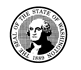  ترسیم نقشه ساختمان ترسیم نقشه ساختمان ترسیم نقشه ساختمان ترسیم نقشه ساختماننقشه ساده ای از خانه خود را ترسیم کنید.اگر خانه شما بیش از یک سطح دارد، نقشه هر سطح را در آن قرار دهید.  موارد زیر را مشخص کنید:محل درها و پنجره هایی که به سمت بیرون باز می شوند.موقعیت درهای بین اتاقها.محل قرارگیری هر ردیاب دود. ردیاب های دود در داخل و خارج از همه مکان های خواب، در هر طبقه از خانه، در تمام مناطق بازی و زیرزمین مورد نیاز است.محل قرارگیری کپسول های آتش نشانیمشخص کنید که چه کسانی در هر اتاق می خوابد.نقشه ساده ای از خانه خود را ترسیم کنید.اگر خانه شما بیش از یک سطح دارد، نقشه هر سطح را در آن قرار دهید.  موارد زیر را مشخص کنید:محل درها و پنجره هایی که به سمت بیرون باز می شوند.موقعیت درهای بین اتاقها.محل قرارگیری هر ردیاب دود. ردیاب های دود در داخل و خارج از همه مکان های خواب، در هر طبقه از خانه، در تمام مناطق بازی و زیرزمین مورد نیاز است.محل قرارگیری کپسول های آتش نشانیمشخص کنید که چه کسانی در هر اتاق می خوابد.نقشه ساده ای از خانه خود را ترسیم کنید.اگر خانه شما بیش از یک سطح دارد، نقشه هر سطح را در آن قرار دهید.  موارد زیر را مشخص کنید:محل درها و پنجره هایی که به سمت بیرون باز می شوند.موقعیت درهای بین اتاقها.محل قرارگیری هر ردیاب دود. ردیاب های دود در داخل و خارج از همه مکان های خواب، در هر طبقه از خانه، در تمام مناطق بازی و زیرزمین مورد نیاز است.محل قرارگیری کپسول های آتش نشانیمشخص کنید که چه کسانی در هر اتاق می خوابد.نقشه ساده ای از خانه خود را ترسیم کنید.اگر خانه شما بیش از یک سطح دارد، نقشه هر سطح را در آن قرار دهید.  موارد زیر را مشخص کنید:محل درها و پنجره هایی که به سمت بیرون باز می شوند.موقعیت درهای بین اتاقها.محل قرارگیری هر ردیاب دود. ردیاب های دود در داخل و خارج از همه مکان های خواب، در هر طبقه از خانه، در تمام مناطق بازی و زیرزمین مورد نیاز است.محل قرارگیری کپسول های آتش نشانیمشخص کنید که چه کسانی در هر اتاق می خوابد.نقشه ساده ای از خانه خود را ترسیم کنید.اگر خانه شما بیش از یک سطح دارد، نقشه هر سطح را در آن قرار دهید.  موارد زیر را مشخص کنید:محل درها و پنجره هایی که به سمت بیرون باز می شوند.موقعیت درهای بین اتاقها.محل قرارگیری هر ردیاب دود. ردیاب های دود در داخل و خارج از همه مکان های خواب، در هر طبقه از خانه، در تمام مناطق بازی و زیرزمین مورد نیاز است.محل قرارگیری کپسول های آتش نشانیمشخص کنید که چه کسانی در هر اتاق می خوابد.امضاءامضاءامضاءتاریختاریخامضاءامضاءامضاءتاریختاریخ